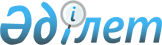 Еңбекшілдер аудандық мәслихатының 2014 жылғы 28 ақпандағы № С-27/5 "Еңбекшілдер ауданының бөлек жергілікті қоғамдастық жиындарын өткізудің қағидаларын бекіту туралы" шешімінің күші жойылды деп тану туралыАқмола облысы Еңбекшілдер аудандық мәслихатының 2017 жылғы 13 наурыздағы № С-10/3 шешімі. Ақмола облысының Әділет департаментінде 2017 жылғы 24 наурызда № 5845 болып тіркелді      РҚАО-ның ескертпесі.

      Құжаттың мәтінінде түпнұсқаның пунктуациясы мен орфографиясы сақталған.

      "Құқықтық актілер туралы" Қазақстан Республикасының 2016 жылғы 6 сәуірдегі Заңының 27 бабына сәйкес Еңбекшілдер аудандық мәслихаты ШЕШІМ ҚАБЫЛДАДЫ:

      1. Еңбекшілдер аудандық мәслихатының 2014 жылғы 28 ақпандағы № С-27/5 "Еңбекшілдер ауданының бөлек жергілікті қоғамдастық жиындарын өткізудің қағидаларын бекіту туралы" (Нормативтік құқықтық актілерді мемлекеттік тіркеу тізілімінде № 4060 болып тіркелген, 2014 жылғы 11 сәуірде аудандық "Жаңа дәуір" - "Сельская новь" газетінде жарияланған) шешімнің күші жойылды деп танылсын.

      2. Осы шешім Ақмола облысының Әділет департаментінде мемлекеттік тіркелген күннен бастап күшіне енеді және ресми жарияланған күннен бастап қолданысқа енгізіледі.



      "КЕЛІСІЛДІ"



      "13" наурыз 2017 жыл


					© 2012. Қазақстан Республикасы Әділет министрлігінің «Қазақстан Республикасының Заңнама және құқықтық ақпарат институты» ШЖҚ РМК
				
      Аудандық мәслихат
сессиясының төрағасы

О.Ганеева

      Аудандық мәслихаттың
хатшысы

С.Шәуенов

      Ақмола облысы
Еңбекшілдер ауданының әкімі

А.Қиықов
